Name des Anlasses: Datum: Dauer (in Tagen): Ansprechperson: Adresse: Telefon: E-Mail: Wie viele Zuschauer/Teilnehmer werden erwartet?Wie viele Logiernächte generiert der Anlass?Erwarten Sie Zuschauer von ausserhalb der Destination Gstaad? Wenn ja, wie hoch ist der prozentuale Anteil?Zum wievielten Mal wird der Anlass durchgeführt?Wie hoch ist das Budget vom Anlass? (Bitte Budget beilegen)Kontoverbindung:Kontoinhaber: IBAN / Kontonummer: Name der Bank: Hiermit bestätige ich, dass die oben aufgeführten Angaben auf realistischen Schätzungen beruhen. Ich willige ein, diese Angaben nach dem Event ggf. zu korrigieren und Gstaad Saanenland Tourismus mindestens 3 Bilder vom Anlass zu senden. Bei Möglichkeit Bilder mit Gstaad Banner einreichen. Erst nach Erhalt der Bilder wird der Betrag ausbezahlt.Ort, Datum	Unterschrift Event Organisation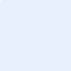 An alle Eventveranstalter der Destination GstaadFragebogen Gstaad-Events SupporterFragebogen Gstaad-Events Supporter